ΛΥΣΗα) Επειδή είναι ΑΒ = ΑΓ από την υπόθεση, το τρίγωνο ΑΒΓ θα είναι ισοσκελές με βάση ΒΓ, οπότε  =  ως γωνίες προσκείμενες στη βάση του ΒΓ.Από το άθροισμα γωνιών του τριγώνου ΑΒΓ, βρίσκουμε: +  +  = 180ο  ή  40ο + 2 =180ο  ή  2 = 140ο, άρα   = 70οΟι γωνίες ΑΔ και ΑΕ είναι παραπληρωματικές των ίσων γωνιών  και , οπότεAΔ = AE =180ο – 70ο = 110οβ) Τα τρίγωνα ΑΒΔ και ΑΓΕ έχουν:ΔB = ΓE, από υπόθεσηBA = AΓ, από υπόθεσηAΔ = AE = 110ο από το α) ερώτημαΟπότε τα τρίγωνα ΑΒΔ και ΑΓΕ είναι ίσα, γιατί έχουν δυο πλευρές ίσες μία προς μία και τις περιεχόμενες σε αυτές γωνίες ίσες (ΠΓΠ).γ) Από την ισότητα των τριγώνων ΑΒΔ και ΑΓΕ συμπεραίνουμε ότι οι πλευρές που βρίσκονται απέναντι από τις ίσες γωνίες τους AΔ και AE θα είναι ίσες, δηλαδή AΔ = AE. Άρα το τρίγωνο ΑΔΕ είναι ισοσκελές.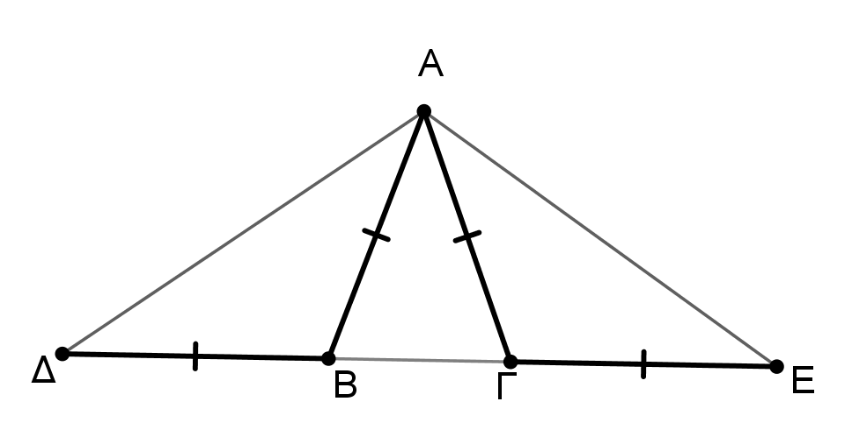 